(Rapor No: ……./.…)  EKLER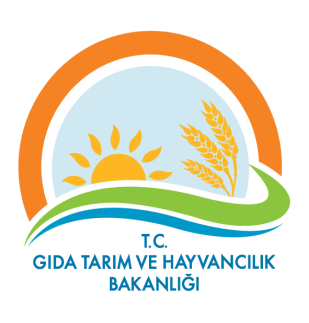 MALATYA İL GIDA TARIM VE HAYVANCILIK İL MÜDÜRLÜĞÜÖn Mali Kontrol Görüş FormuDoküman KoduGTHB.44.İLM.İKS./KYS.FRM.039MALATYA İL GIDA TARIM VE HAYVANCILIK İL MÜDÜRLÜĞÜÖn Mali Kontrol Görüş FormuRevizyon No000MALATYA İL GIDA TARIM VE HAYVANCILIK İL MÜDÜRLÜĞÜÖn Mali Kontrol Görüş FormuRevizyon TarihiMALATYA İL GIDA TARIM VE HAYVANCILIK İL MÜDÜRLÜĞÜÖn Mali Kontrol Görüş FormuYürürlük Tarihi05.02.2018MALATYA İL GIDA TARIM VE HAYVANCILIK İL MÜDÜRLÜĞÜÖn Mali Kontrol Görüş FormuSayfa No            1Sıra NoGiderin Türü ve NiteliğiGiderin Türü ve NiteliğiGerçekleştirme UsulüGerçekleştirme UsulüBütçe TertibiBütçe TertibiKullanılabilir Ödenek TutarıKullanılabilir Ödenek TutarıYaklaşık MaliyetiYaklaşık MaliyetiHarcama TutarıHarcama TutarıÖdeme Emri NumarasıÖdeme Emri NumarasıGelen Evrakın Tarih ve SayısıGelen Evrakın Tarih ve SayısıÖn Mali Kontrol Değerlendirmesi  Ön Mali Kontrol Değerlendirmesi  Ön Mali Kontrol Değerlendirmesi  Kontrol Edilmiş ve Uygun GörülmüştürKontrol Edilmiş ve Uygun GörülmüştürAşağıdaki Eksiklikler Giderilmek Şartıyla Uygun Görülmüştür.Aşağıdaki Eksiklikler Giderilmek Şartıyla Uygun Görülmüştür.Aşağıda Belirtilen Nedenlerden Dolayı Uygun Bulunmamıştır.Aşağıda Belirtilen Nedenlerden Dolayı Uygun Bulunmamıştır.Tespit Edilen Eksiklikler/Uygun Bulunmama Nedenleri:Tespit Edilen Eksiklikler/Uygun Bulunmama Nedenleri:Tespit Edilen Eksiklikler/Uygun Bulunmama Nedenleri:İNCELEYENİNCELEYENONAYLAYANTarih:  Tarih:  Tarih : İmzaİmzaİmzaAdı, Soyadı : Adı, Soyadı : Adı, Soyadı: Unvanı: Unvanı: Unvanı : HAZIRLAYANKalite Yönetim EkibiONAYLAYANKalite Yönetim Temsilcisi